

          Анкета партнера куки-кофе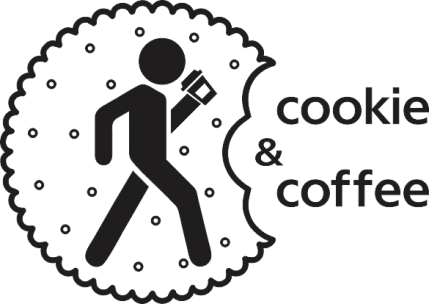 Наименование ПользователяЛицо, наделенное правом подписи (должность , ФИО)Юридический адресФактический адрес ИНН/КППОГРН/ОГРИП№ р/счБанк  Пользователя № кор/счБИК ОКПО, ОКВЭДЕ-mailКонтактное  лицо  Покупателя, Телефон, факсПланируемое кол-во точек при заключении договора, их фактические адреса Планируемое кол-во точек в течение 6-ти месяцев после заключения  договора